           Nagham hameed mohammed jawad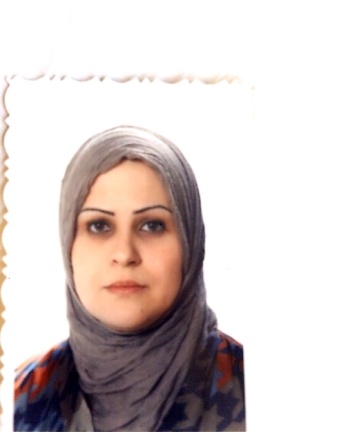 Name: Nagham hameedScientific Grade: Lecturer assistant Department: Preventive dentistry Eductional Backgrond:• 2000 B.D.S College of dentistry/University of Baghdad • 2013 Master degree in preventive Dentistry, at University of Baghdad.Speciality:Preventive dentistryInterests:•prvention of dental caries • Esthetic Dentistry•pediatric dentistryExperience:preventive  measures of all oral diseasesRoot Canal Therapy for pediatric patients Operative DentistryMemberships:• Member of Iraqi Dental AssociationContact information:• Mobile: +9647901478164